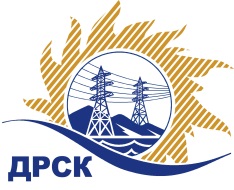 Акционерное Общество«Дальневосточная распределительная сетевая  компания»ПРОТОКОЛ № 202/МР-РЗакупочной комиссии по рассмотрению заявок открытого электронного запроса предложений на право заключения договора на поставку «Запасные части к специальной и тракторной технике»  (закупка № 140 раздел 1.2. ГКПЗ 2017)ПРИСУТСТВОВАЛИ: члены постоянно действующей Закупочной комиссии АО «ДРСК»  2-го уровня.ВОПРОСЫ, ВЫНОСИМЫЕ НА РАССМОТРЕНИЕ ЗАКУПОЧНОЙ КОМИССИИ: О  рассмотрении результатов оценки заявок Участников.О признании заявок соответствующими условиям запроса предложений.О предварительной ранжировке заявок.О проведении переторжки.РЕШИЛИ:По вопросу № 1Признать объем полученной информации достаточным для принятия решения.Утвердить цены, полученные на процедуре вскрытия конвертов с предложениями участников открытого запроса предложений.По вопросу № 2Признать заявки ООО "НВП-Техно" (454048, г. Челябинск, ул. Тарасова, д. 40), ООО "ЧЕЛЯБАГРОСНАБ" (454081, г. Челябинск, ул. Артиллерийская, д. 102)  соответствующими условиям закупки.По вопросу № 3Утвердить предварительную ранжировку предложений Участников:По вопросу № 4Провести переторжку. Допустить к участию в переторжке предложения следующих участников: ООО "НВП-Техно" (454048, г. Челябинск, ул. Тарасова, д. 40), ООО "ЧЕЛЯБАГРОСНАБ" (454081, г. Челябинск, ул. Артиллерийская, д. 102).  Определить форму переторжки: заочная.Назначить переторжку на 14.02.2017 в 16:00 час. (благовещенского времени).Место проведения переторжки: электронная торговая площадка www.b2b-energo.ru  Ответственному секретарю Закупочной комиссии уведомить участников, приглашенных к участию в переторжке, о принятом комиссией решенииОтветственный секретарь Закупочной комиссии  2 уровня АО «ДРСК»                                                ____________________       О.А. Моторниа Чувашова О.В.(416-2) 397-242г. Благовещенск«10» февраля 2017№Наименование участника и его адресПредмет заявки на участие в запросе предложений1ООО "НВП-Техно" (454048, г. Челябинск, ул. Тарасова, д. 40)Заявка, подана 13.01.2017 в 09:32
Цена: 7 046 844,36 руб. (цена без НДС: 5 971 902,00 руб.)2ООО "ЧЕЛЯБАГРОСНАБ" (454081, г. Челябинск, ул. Артиллерийская, д. 102)Заявка: На условиях Заказчика, подана 13.01.2017 в 09:28
Цена: 7 109 500,00 руб. (цена без НДС: 6 025 000,00 руб.)Место в предварительной ранжировкеНаименование участника и его адресЦена заявки  на участие в закупке, руб.Балл по неценовой предпочтительности1 местоООО "ЧЕЛЯБАГРОСНАБ" (454081, г. Челябинск, ул. Артиллерийская, д. 102)7 109 500,00 руб. (цена без НДС: 6 025 000,00 руб.)4,602 местоООО "НВП-Техно" (454048, г. Челябинск, ул. Тарасова, д. 40)7 046 844,36 руб. (цена без НДС: 5 971 902,00 руб.)0,60